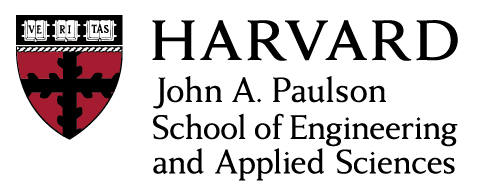 Tenure-track Positions in Electrical Engineering Harvard UniversityThe Harvard John A. Paulson School of Engineering and Applied Sciences (SEAS) seeks applicants for a position at the tenure-track level in Electrical Engineering, with an expected start date of July 1, 2016.This is a broad faculty search and we welcome applicants in all areas of electrical and computer systems engineering. We are particularly interested in candidates with  sufficient breadth to be able to work across multiple levels along the continuum of EE topics: materials, devices, circuits, systems, algorithms and theory. Examples include, but are not limited to: emerging techniques for circuits and VLSI systems; embedded systems and IoT; systems that combine ubiquitous sensing, actuation, and control; computational sensing; software-hardware co-design; computer architecture; approximate computing; biomedical devices.Electrical Engineering at Harvard benefits from outstanding undergraduate and graduate students, world-leading faculty, proximity to world-class science departments and professional schools, significant industrial collaborations, and substantial support from the Harvard Paulson School. Engineering at Harvard University is experiencing a period of strong growth and expansion following the largest gift in the University’s history, received from John A. Paulson, in support of SEAS. Information about Harvard’s current faculty, research, and educational programs in electrical engineering is available at http://www.seas.harvard.edu/electrical-engineering.Candidates are required to have a doctorate or terminal degree by the expected start date. In addition, we seek candidates who have a strong research record and a commitment to undergraduate teaching and graduate training.Required application documents include a cover letter, CV, a statement of research interests, a teaching statement, and up to three representative papers. Candidates are also required to submit the names and contact information for three to five references. The application is complete when three letters have been received. We encourage candidates to apply by December 31, 2015, but will continue to review applications until the position is filled. Applicants will apply on-line at http://academicpositions.harvard.edu/postings/6623.Harvard University is an equal opportunity employer and all qualified applicantswill receive consideration for employment without regard to race, color, religion, sex, national origin, disability status, protected veteran status, or any other characteristic protected by law.